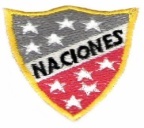 Escuela Particular Las Naciones Nº1973 Avenida Las Naciones 800 MaipúRBD : 25808-3 Fono: 7712401Escuelalasnaciones1973@hotmail.comGuía de Autoaprendizaje de Lenguaje y Comunicación.2 básico Tipo de Texto: Informativo.Nombre: 	_	Curso: 2° 	_	Fecha: 	/ 	/ 	I.- Lee con mucha atención el siguiente texto:	Responde las siguientes preguntas: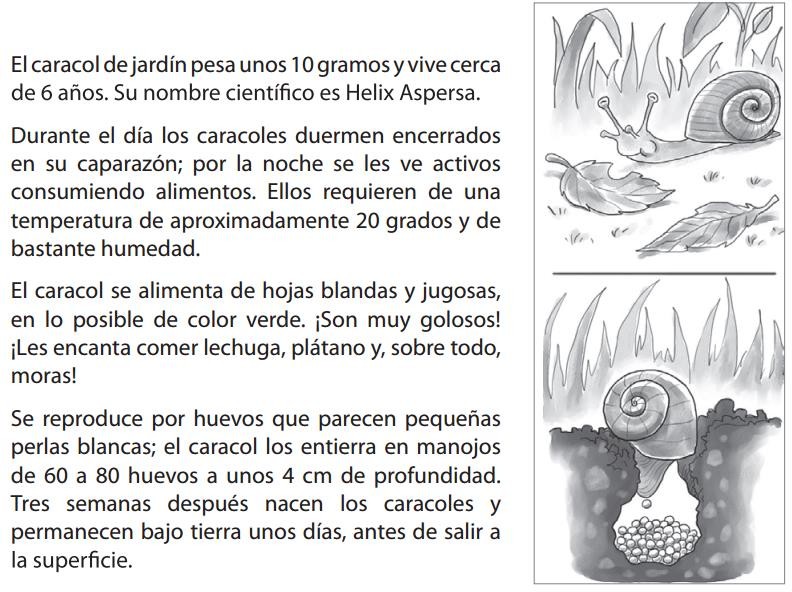 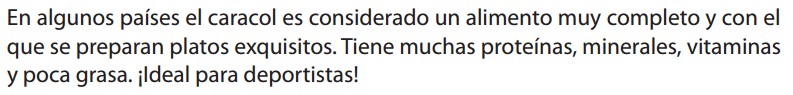 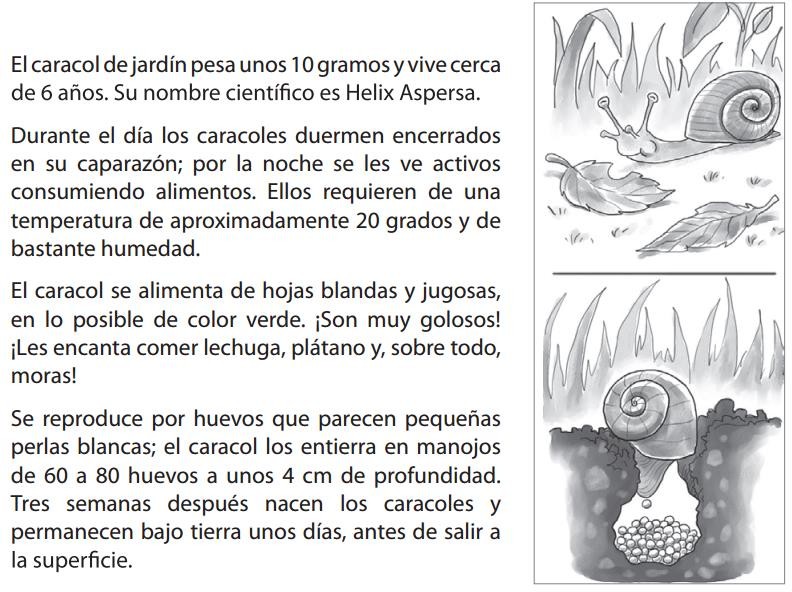 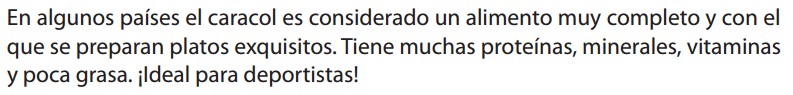 1.- ¿Qué tipo de texto es? 	_ 	_2.- ¿Qué hacen durante el día los caracoles? 	_ 	_3.- ¿De qué se alimenta el caracol? 	_ 	_4.- ¿Cuál es su nombre científico? 	_ 	_5.- ¿Qué pasa en algunos países con el caracol? 	_ 	_ 	_6.- Completa según el texto: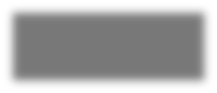 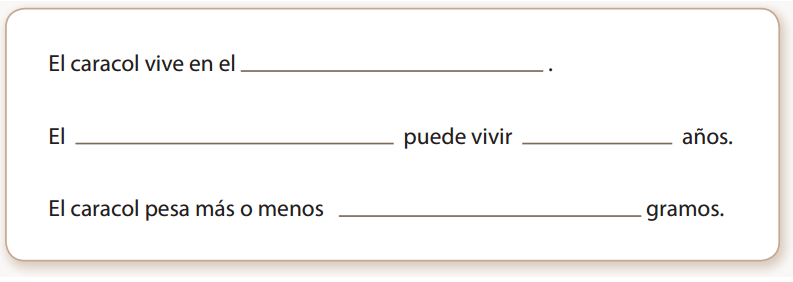 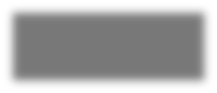 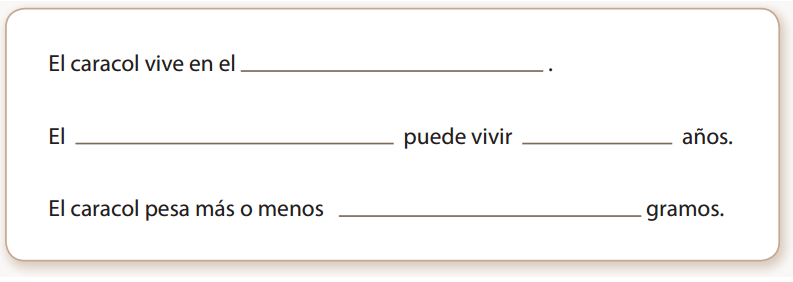 II.- Lee el siguiente texto y luego completa la ficha según lo que indica el texto:Los elefantesLos elefantes africanos son los animales terrestres, más grandes y pesados, y los segundos más altos del reino animal.Lo más característico de ellos es su hermosa trompa, la cual es la extensión de su nariz. Su piel es gris, arrugada y gruesa.Algo que también es característico de ellos, y que muchos desconocen, es que los elefantes poseen pestañas muy largas que protegen sus ojos.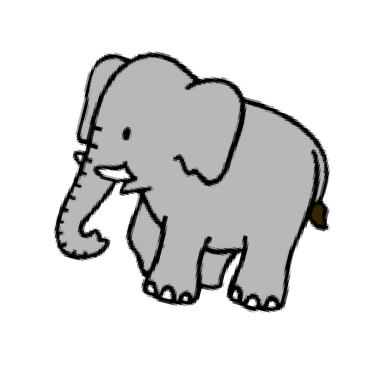 Para no olvidar: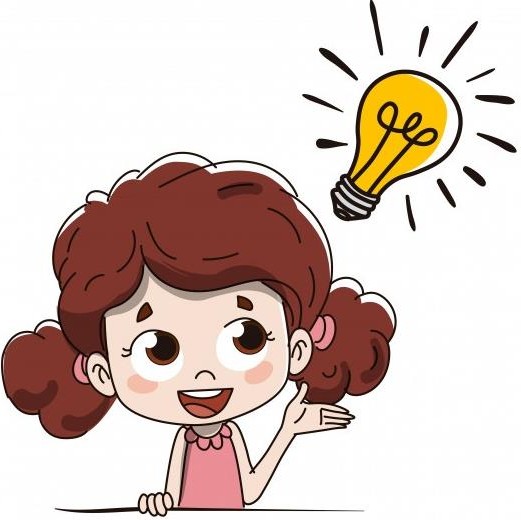 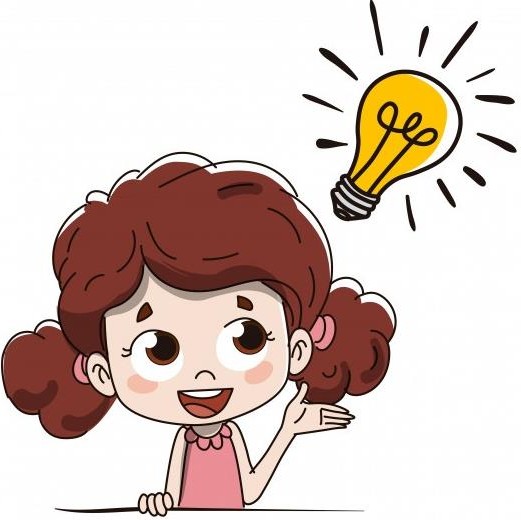 Tipo de textoTema del texto¿ Dónde se ubica?¿ Cómo es? ( mínimo 2 características presentes en el texto)